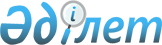 Жаңақорған аудандық мәслихатының 2020 жылғы 30 желтоқсандағы № 594 "Жайылма ауылдық округінің 2021-2023 жылдарға арналған бюджеті туралы" шешіміне өзгерістер енгізу туралыҚызылорда облысы Жаңақорған аудандық мәслихатының 2021 жылғы 10 желтоқсандағы № 127 шешімі
      Жаңақорған аудандық мәслихаты ШЕШТІ:
      1. Жаңақорған аудандық мәслихатының 2020 жылғы 30 желтоқсандағы № 594 "Жайылма ауылдық округінің 2021 - 2023 жылдарға арналған бюджеті туралы" (нормативтік құқықтық актілердің мемлекеттік тіркеу тізілімінде № 8087 болып тіркелген) мынадай өзгерістер енгізілсін:
      1-тармақ жаңа редакцияда жазылсын:
      "1. Жайылма ауылдық округінің 2021 - 2023 жылдарға арналған бюджеті тиісінше 1, 2 және 3-қосымшаларға сәйкес, оның ішінде 2021 жылға мынадай көлемде бекітілсін:
      1) кірістер - 52 277,2 мың теңге, оның ішінде:
      салықтық түсімдер – 2 920 мың теңге;
      салықтық емес түсімдер – 0;
      негізгі капиталды сатудан түсетін түсімдер –0;
      трансферттер түсімдері – 49 357,2 мың теңге;
      2) шығындар – 53 280,8 мың теңге;
      3) таза бюджеттік кредиттеу – 0:
      бюджеттік кредиттер – 0;
      бюджеттік кредиттерді өтеу – 0;
      4) қаржы активтерімен операциялар бойынша сальдо – 0:
      қаржы активтерін сатып алу – 0;
      мемлекттік қаржы активтерін сатудан түсетін түсімдер – 0;
      5) бюджет тапшылығы (профициті) – - 1 003,6 мың теңге;
      6) бюджет тапшылығын қаржыландыру (профицитін пайдалану) – 1 003,6 мың теңге:
      қарыздар түсімі – 0;
      қарыздарды өтеу – 0;
      бюджет қаражаттарының пайдаланылатын қалдықтары – 1 003,6 мың теңге.".
      Көрсетілген шешімнің 1-қосымшасы осы шешімнің 1-қосымшасына сәйкес жаңа редакцияда жазылсын.
      2. Осы шешім 2021 жылғы 1 қаңтарынан бастап қолданысқа енгізіледі және ресми жариялауға жатады. 2021 жылға арналған Жайылма ауылдық округі бюджеті
					© 2012. Қазақстан Республикасы Әділет министрлігінің «Қазақстан Республикасының Заңнама және құқықтық ақпарат институты» ШЖҚ РМК
				
      Жаңақорған ауданы мәслихатының хатшыcы 

Ғ. Сопбеков
Жаңақорған аудандық маслихатының2021 жылғы 10 желтоқсандағы№ 127 шешіміне қосымшаЖаңақорған аудандық маслихатының2020 жылғы 30 желтоқсандағы№ 594 шешіміне 1-қосымша
Санаты 
Санаты 
Санаты 
Санаты 
Санаты 
Сомасы, мың теңге
Сыныбы
Сыныбы
Сыныбы
Сыныбы
Сомасы, мың теңге
 Ішкі сыныбы
 Ішкі сыныбы
 Ішкі сыныбы
Сомасы, мың теңге
Атауы
Атауы
Сомасы, мың теңге
I. Түсімдер
I. Түсімдер
52 277,2
1
Салықтық түсімдер
Салықтық түсімдер
2 920
04
Меншiкке салынатын салықтар
Меншiкке салынатын салықтар
2 920
1
Мүлiкке салынатын салықтар
Мүлiкке салынатын салықтар
28
3
Жер салығы
Жер салығы
150
4
Көлiк құралдарына салынатын салық
Көлiк құралдарына салынатын салық
2 742
4
Трансферттердің түсімдері
Трансферттердің түсімдері
49 357,2
02
Мемлекеттiк басқарудың жоғары тұрған органдарынан түсетiн трансферттер
Мемлекеттiк басқарудың жоғары тұрған органдарынан түсетiн трансферттер
49 357,2
3
Аудандардың (облыстық маңызы бар қаланың) бюджетінен трансферттер
Аудандардың (облыстық маңызы бар қаланың) бюджетінен трансферттер
49 357,2
Функционалдық топ 
Функционалдық топ 
Функционалдық топ 
Функционалдық топ 
Функционалдық топ 
Сомасы, мың теңге
Функционалдық кіші топ 
Функционалдық кіші топ 
Функционалдық кіші топ 
Функционалдық кіші топ 
Сомасы, мың теңге
Бюджеттік бағдарламалардың әкімшісі 
Бюджеттік бағдарламалардың әкімшісі 
Бюджеттік бағдарламалардың әкімшісі 
Сомасы, мың теңге
Бағдарлама 
Бағдарлама 
Сомасы, мың теңге
Атауы
Сомасы, мың теңге
II. Шығындар
53 280,8
01
Жалпы сипаттағы мемлекеттiк қызметтер
25 275
1
Мемлекеттiк басқарудың жалпы функцияларын орындайтын өкiлдi, атқарушы және басқа органдар
25 275
124
Аудандық маңызы бар қала, ауыл, кент, ауылдық округ әкімінің аппараты
25 275
001
Аудандық маңызы бар қала, ауыл, кент, ауылдық округ әкімінің қызметін қамтамасыз ету жөніндегі қызметтер
25 275
05
Медициналық көмектің басқа түрлері
31
124
Аудандық маңызы бар қала, ауыл, кент, ауылдық округәкімінің аппараты
31
002
Шұғыл жағдайларда науқасы ауыр адамдарды дәрігерлік көмек көрсететін жақын жердегі денсаулық сақтау ұйымына жеткізуді ұйымдастыру
31
06
Әлеуметтiк көмек және әлеуметтiк қамсыздандыру
1 861
2
Әлеуметтiк көмек
1 861
124
Аудандық маңызы бар қала, ауыл, кент, ауылдық округ әкімінің аппараты
1 861
003
Мұқтаж азаматтарға үйде әлеуметтік көмек көрсету
1 861
07
Тұрғын үй-коммуналдық шаруашылық
7 728,7
3
Елді-мекендерді көркейту
7 728,7
124
Аудандық маңызы бар қала, ауыл, кент, ауылдық округ әкімінің аппараты
7 728,7
008
Елді мекендерде көшелерді жарықтандыру
3 004
009
Елді мекендердің санитариясын қамтамасыз ету
196
011
Елді мекендерді абаттандыру мен көгалдандыру
4 528,7
08
Мәдениет, спорт, туризм және ақпараттық кеңістiк
11 922
1
Мәдениет саласындағы қызмет
11 922
124
Аудандық маңызы бар қала, ауыл, кент, ауылдық округ әкімінің аппараты
11 922
006
Жергілікті деңгейде мәдени-демалыс жұмысын қолдау
11 667
028
Жергілікті деңгейде дене шынықтыру-сауықтыру және спорттық іс-шараларды өткізу
255
13
Басқалар
6 397,2
9
Басқалар
6 397,2
124
Аудандық маңызы бар қала, ауыл, кент, ауылдық округ әкімінің аппараты
6 397,2
040
Өңірлерді дамытудың 2025 жылға дейінгі мемлекеттік бағдарламасы шеңберінде өңірлерді экономикалық дамытуға жәрдемдесу бойынша шараларды іске асыруға ауылдық елді мекендерді жайластыруды шешуге арналған іс-шараларды іске асыру
6 397,2
15
Трансферттер
65,9
1
Трансферттер
65,9
124
Аудандық маңызы бар қала, ауыл, кент, ауылдық округ әкімінің аппараты
65,9
048
Пайдаланылмаған(толық пайдаланылмаған) нысаналы трансферттерді қайтару
65,9
3. Таза бюджеттік кредит беру
0
4. Қаржы активтерімен жасалатын операциялар бойынша сальдо
0
5. Бюджет тапшылығы (профициті)
-1 003,6
6. Бюджет тапшылығын қаржыландыру (профицитті пайдалану)
1 003,6
8
Бюджет қаражатының пайдаланылатын қалдықтары
1 003,6
01
Бюджет қаражатының қалдығы
1 003,6
1
Бюджет қаражатының бос қалдықтары
1 003,6